О продлении временного  приостановления учебного процесса В связи с сохранением напряженной эпидемической ситуации по заболеваемости острыми респираторными инфекциями в г. Якутске, в целях сохранения здоровья обучающихся и работников детско-юношеских спортивных школ городского округа «город Якутск», на основании протокола  заседания Санитарно-противоэпидемической комиссии городского округа «город Якутск» от 15 октября 2021 года № 01-86/2722 «О заболеваемости гриппом и острыми респираторными вирусными инфекциями в г. Якутске» и приказа Управления ФКиС от 15 октября 2021 года № 02-01/113  «О продлении временного приостановления учебного процесса в детско-юношеских спортивных школах городского округа «город Якутск», ПРИКАЗЫВАЮ:Продлить временное приостановление учебного процесса с 16 октября 2021 года по 22 октября 2021 года для обучающихся с 1-11 (12) классы.Организовать учебный процесс с использованием дистанционных образовательных технологий для обучающихся с 1-11 (12) классы с 16 октября по 22 октября 2021 года.В период ограничительных мероприятий организовать генеральные уборки с применением дезинфицирующих средств силами работников.Продолжить профилактическую работу с родителями (законными  представителями) по ограничению посещения детьми мест массового  пребывания людей, в том числе  кинотеатров, спортивных залов, объектов торговли и общественного питания.В период ограничительных мер приостановить  все спортивные и культурно-массовые мероприятия республиканского и городского значения на территории городского округа «город Якутск».Контроль исполнения настоящего приказа  оставляю за собой.И.о директора                                           п/п         				Л.А. БурцеваМуниципальное бюджетное учреждение дополнительного образования «Детско-юношеская спортивная школа №1» городского округа «город Якутск»(МБУ ДО ДЮСШ №1)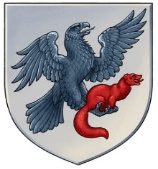 «Дьокуускай куорат» куораттааҕы уокуругун«1 нүɵмэрдээх оҕо спортивнай оскуолата»эбии үɵрэхтээhиҥҥэмуниципальнай бюджет тэрилтэтэ ул. Дзержинского, д.5, г. Якутск, 677000, тел/факс. (4112)34-14-62, тел. (4112)42-01-05, e-mail: dush1ykt@mail.ruул. Дзержинского, д.5, г. Якутск, 677000, тел/факс. (4112)34-14-62, тел. (4112)42-01-05, e-mail: dush1ykt@mail.ruул. Дзержинского, д.5, г. Якутск, 677000, тел/факс. (4112)34-14-62, тел. (4112)42-01-05, e-mail: dush1ykt@mail.ruПРИКАЗ  « _15_»_октября _ 2021 г.                                                                                 № 01- 08/_72_ПРИКАЗ  « _15_»_октября _ 2021 г.                                                                                 № 01- 08/_72_ПРИКАЗ  « _15_»_октября _ 2021 г.                                                                                 № 01- 08/_72_